EN-QUÊTE ASTRALE 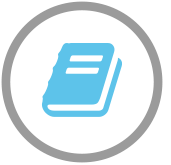  Texte biblique : Matthieu 2La visite des mages1Jésus étant né à Bethléem de Judée, au temps du roi Hérode, voici que des mages venus d’Orient arrivèrent à Jérusalem 2et demandèrent : « Où est le roi des Juifs qui vient de naître ? Nous avons vu son astre à l’Orient et nous sommes venus lui rendre hommage. » 3A cette nouvelle, le roi Hérode fut troublé, et tout Jérusalem avec lui. 4Il assembla tous les grands prêtres et les scribes du peuple, et s’enquit auprès d’eux du lieu où le Messie devait naître. 5« A Bethléem de Judée, lui dirent-ils, car c’est ce qui est écrit par le prophète : 6Et toi, Bethléem, terre de Juda, tu n’es certes pas le plus petit des chefs-lieux de Juda : car c’est de toi que sortira le chef qui fera paître Israël, mon peuple. » 7Alors Hérode fit appeler secrètement les mages, se fit préciser par eux l’époque à laquelle l’astre apparaissait, 8et les envoya à Bethléem en disant : « Allez-vous renseigner avec précision sur l’enfant ; et, quand vous l’aurez trouvé, avertissez-moi pour que, moi aussi, j’aille lui rendre hommage. » 9Sur ces paroles du roi, ils se mirent en route ; et voici que l’astre, qu’ils avaient vu à l’Orient, avançait devant eux jusqu’à ce qu’il vînt s’arrêter au-dessus de l’endroit où était l’enfant. 10A la vue de l’astre, ils éprouvèrent une très grande joie. 11Entrant dans la maison, ils virent l’enfant avec Marie, sa mère, et, se prosternant, ils lui rendirent hommage ; ouvrant leurs coffrets, ils lui offrirent en présent de l’or, de l’encens et de la myrrhe. 12Puis, divinement avertis en songe de ne pas retourner auprès d’Hérode, ils se retirèrent dans leur pays par un autre chemin.La fuite en Egypte13Après leur départ, voici que l’ange du Seigneur apparaît en songe à Joseph et lui dit : « Lève-toi, prends avec toi l’enfant et sa mère, et fuis en Egypte ; restes-y jusqu’à nouvel ordre, car Hérode va rechercher l’enfant pour le faire périr. » 14Joseph se leva, prit avec lui l’enfant et sa mère, de nuit, et se retira en Egypte. 15Il y resta jusqu’à la mort d’Hérode, pour que s’accomplisse ce qu’avait dit le Seigneur par le prophète : D’Egypte, j’ai appelé mon fils.Massacre des enfants de Bethléem16Alors Hérode, se voyant joué par les mages, entra dans une grande fureur et envoya tuer, dans Bethléem et tout son territoire, tous les enfants jusqu’à deux ans, d’après l’époque qu’il s’était fait préciser par les mages. 17Alors s’accomplit ce qui avait été dit par le prophète Jérémie : 18Une voix dans Rama s’est fait entendre, des pleurs et une longue plainte :c’est Rachel qui pleure ses enfantset ne veut pas être consolée,parce qu’ils ne sont plus.Retour d’Egypte. Etablissement à Nazareth19Après la mort d’Hérode, l’ange du Seigneur apparaît en songe à Joseph, en Egypte, 20et lui dit : « Lève-toi, prends avec toi l’enfant et sa mère, et mets-toi en route pour la terre d’Israël ; en effet, ils sont morts, ceux qui en voulaient à la vie de l’enfant. » 21Joseph se leva, prit avec lui l’enfant et sa mère, et il entra dans la terre d’Israël. 22Mais, apprenant qu’Archélaüs régnait sur la Judée à la place de son père Hérode, il eut peur de s’y rendre ; et divinement averti en songe, il se retira dans la région de Galilée23et vint habiter une ville appelée Nazareth, pour que s’accomplisse ce qui avait été dit par les prophètes : Il sera appelé Nazôréen.Version TOB (2010)Alliance biblique françaiseVisite guidéeEnquêter pour trouver réponses aux questions suivantes :Quel est le mobile du crime ?Qui sont les différents commanditaires ?Y a-t-il déjà eu un cas similaire dans des enquêtes précédentes (massacre d’enfants) ?Quelle menace représentait les enfants par le passé et dans ce cas-ci ?Pour vous aider à répondre à ces questions, vous pouvez analyser dans le rapport les éléments suivants :Qui sont les différents acteurs et témoins ? Qui fait quoi ? (recherche de verbes, actions)Qui va où ? (recherche des mouvements/déplacement + localisation)Qui est suspect ? Qui est victime ?Quels ont été les différents événements ?Quel est le lien entre ces événements : hasard ou causalité ?Pour restituer les événements et émettre vos hypothèses, vous pouvez créer un tableau d’indices ou utiliser une des méthodes mises à disposition par l’inspecteur.